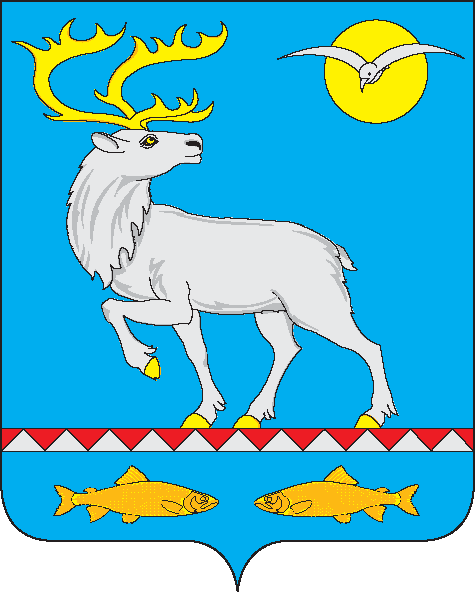 АДМИНИСТРАЦИЯГОРОДСКОГО ПОСЕЛЕНИЯ БЕРИНГОВСКИЙПОСТАНОВЛЕНИЕВ соответствии с пунктом 5 Правил определения управляющей организации для управления многоквартирным домом, в отношении которого собственниками помещений в многоквартирном доме не выбран способ управления таким домом или выбранный способ управления не реализован, не определена управляющая организация, утвержденных Постановлением Правительства РФ от 21 декабря 2018 г. № 1616, Жилищным кодексом Российской Федерации, Администрация городского поселения БеринговскийПОСТАНОВЛЯЕТ:	1. Утвердить перечень организаций для управления многоквартирными домами городского поселения Беринговский, в отношении которых собственниками помещений в многоквартирных домах не выбран способ управления такими домами или выбранный способ управления не  реализован, не определена управляющая организация согласно Приложению.2. Настоящее постановление подлежит обнародованию.3. Настоящее     постановление    вступает      в    силу    с   момента  обнародования    и  распространяется на правоотношения, возникшие с 01 января 2019 года.4. Контроль за исполнением настоящего постановления оставляю за собой.Глава Администрации 		                                                           С.А. СкрупскийПриложениек постановлению Администрации городского поселения Беринговскийот 29 января 2019 года № 07Перечень организаций для управления многоквартирными домами,в отношении которых собственниками помещений в многоквартирных домах не выбран способ управления такими домами или выбранный способ управленияне  реализован, не определена управляющая организация1. Управляющая организация - Муниципальное унитарное предприятие жилищно-коммунального хозяйства «Юго-Восточный».Дом № 4 по ул. Мандрикова2. Управляющая организация - Муниципальное унитарное предприятие жилищно-коммунального хозяйства «Юго-Восточный».Дома: № 15 по ул. Беринга, № 11 по ул. Дежнёва, № 11 по ул. Мандрикова3. Управляющая организация - Муниципальное унитарное предприятие жилищно-коммунального хозяйства «Юго-Восточный».Дома: № 31 и 33 по ул. Шахтная4. Управляющая организация - Муниципальное унитарное предприятие жилищно-коммунального хозяйства «Юго-Восточный».Дома: № 1, 2, 16, 18, 22 по ул. Строительная, № 7 по ул. 1-го Ревкома Чукотки, № 1, 5, 22, 24, 26б, 26 по ул. Мандрикова5. Управляющая организация - Муниципальное унитарное предприятие жилищно-коммунального хозяйства «Юго-Восточный».Дома: № 1, 3, 13 по ул. Шахтная, № 16 по ул. Мандриковаот 29 января 2019 года№ 07       п. БеринговскийОб утверждении перечня организаций для управления многоквартирными домами городского поселения Беринговский, в отношении которых собственниками помещений в многоквартирных домах не выбран способ управления такими домами или выбранный способ управления не  реализован, не определена управляющая организация№ п/пПеречень работ и услуг по содержанию и ремонту общего имущества собственников помещенийПериодичность выполнения работ и оказания услуг, (раз в год)Стоимость(руб. за 1 м2 общей площади в месяц)12341.Подметание полов в помещениях общего пользования с предварительным увлажнением191,922.Уборка мусора с земельного участка многоквартирного дома1113,963.Уборка мусора на контейнерных площадках532,294.Уборка снега после снегопада во внутридворовых проездах при (механизированная или ручная уборка)53,035.Подметание ступеней и площадок (крыльца)20,016.Очистка от  наледи (утоптанного снега) крылец и части пешеходной дорожки от крылец40,637.Посыпка противогололедными материалами пешеходных дорожек  в зимний период90,048.Проведение дератизации помещений, входящих в состав общего имущества20,579.Регулировка внутридомовой системы центрального отопления10,2710.Осмотр и регулировка внутридомовой системы центрального водоснабжения10,1511.Осмотр внутридомовой системы канализации10,0912.Проверка тяги, прочистка дымовентиляционных каналов или канализационных вытяжек10,0913.Обслуживание внутридомового инженерного оборудования, строительных конструкций, аварийно-диспетчерское обслуживаниекруглосуточно16,04Итого:Итого:Итого:39,09№ п/пПеречень работ и услуг по содержанию и ремонту общего имущества собственников помещенийПериодичность выполнения работ и оказания услуг, (раз в год)Стоимость(руб. за 1 м2 общей площади в месяц)12341.Подметание полов в помещениях общего пользования с предварительным увлажнением191,392.Мытьё лестничных площадок и маршей (помещений общего пользования)110,443.Уборка мусора с земельного участка многоквартирного дома5315,814.Уборка мусора на контейнерных площадках57,485.Уборка снега после снегопада во внутридворовых проездах (механизированная или ручная уборка)45,256.Очистка от  наледи (утоптанного снега) крылец и части пешеходной дорожки от крылец90,387.Проведение дератизации помещений, входящих в состав общего имущества20,428.Регулировка внутридомовой системы центрального отопления10,229.Осмотр и регулировка внутридомовой системы центрального водоснабжения10,1210.Осмотр внутридомовой системы канализации10,0711.Проверка тяги, прочистка дымовентиляционных каналов или канализационных вытяжек10,0712.Обслуживание внутридомового инженерного оборудования, строительных конструкций, аварийно-диспетчерское обслуживаниекруглосуточно13,11Итого:Итого:Итого:44,76№ п/пПеречень работ и услуг по содержанию и ремонту общего имущества собственников помещенийПериодичность выполнения работ и оказания услуг, (раз в год)Стоимость(руб. за 1 м2 общей площади в месяц)12341.Подметание полов в помещениях общего пользования с предварительным увлажнением364,962.Мытьё лестничных площадок и маршей (помещений общего пользования)10,413.Мытьё окон в помещениях общего пользования10,384.Протирка пыли с подоконников в помещениях общего пользования20,015.Уборка мусора с земельного участка многоквартирного дома177,146.Уборка мусора на контейнерных площадках537,807.Уборка снега после снегопада во внутридворовых проездах (механизированная или ручная уборка)197,138.Подметание ступеней и площадок (крыльца)60,029.Очистка от  наледи (утоптанного снега) крылец и части пешеходной дорожки от крылец70,7210.Посыпка противогололедными материалами пешеходных дорожек  в зимний период60,0211.Проведение дератизации помещений, входящих в состав общего имущества20,7812.Регулировка внутридомовой системы центрального отопления10,3113.Осмотр и регулировка внутридомовой системы центрального водоснабжения10,1714.Осмотр внутридомовой системы канализации10,1015.Проверка тяги, прочистка дымовентиляционных каналов или канализационных вытяжек10,1016.Обслуживание внутридомового инженерного оборудования, строительных конструкций, аварийно-диспетчерское обслуживаниекруглосуточно18,38Итого:Итого:Итого:48,43№ п/пПеречень работ и услуг по содержанию и ремонту общего имущества собственников помещенийПериодичность выполнения работ и оказания услуг, (раз в год)Стоимость(руб. за 1 м2 общей площади в месяц)12341.Подметание полов в помещениях общего пользования с предварительным увлажнением516,882.Мытьё лестничных площадок и маршей (помещений общего пользования)31,213.Мытьё окон в помещениях общего пользования10,404.Протирка пыли с подоконников в помещениях общего пользования20,015.Уборка мусора с земельного участка многоквартирного дома158,766.Уборка мусора на контейнерных площадках533,487.Уборка снега после снегопада во внутридворовых проездах (механизированная или ручная уборка)176,778.Подметание ступеней и площадок (крыльца)90,039.Очистка от  наледи (утоптанного снега) крылец и части пешеходной дорожки от крылец70,7710.Посыпка противогололедными материалами пешеходных дорожек  в зимний период90,0311.Проведение дератизации помещений, входящих в состав общего имущества20,7712.Регулировка внутридомовой системы центрального отопления10,3213.Осмотр и регулировка внутридомовой системы центрального водоснабжения10,1814.Осмотр внутридомовой системы канализации10,1115.Проверка тяги, прочистка дымовентиляционных каналов или канализационных вытяжек10,1116.Обслуживание внутридомового инженерного оборудования, строительных конструкций, аварийно-диспетчерское обслуживаниекруглосуточно18,90Итого:Итого:Итого:48,73№ п/пПеречень работ и услуг по содержанию и ремонту общего имущества собственников помещенийПериодичность выполнения работ и оказания услуг, (раз в год)Стоимость(руб. за 1 м2 общей площади в месяц)12341.Подметание полов в помещениях общего пользования с предварительным увлажнением486,472.Мытьё лестничных площадок и маршей (помещений общего пользования)10,403.Мытьё окон в помещениях общего пользования10,364.Протирка пыли с подоконников в помещениях общего пользования20,015.Уборка мусора с земельного участка многоквартирного дома1412,996.Уборка мусора на контейнерных площадках534,227.Уборка снега после снегопада во внутридворовых проездах (механизированная или ручная уборка)155,228.Подметание ступеней и площадок (крыльца)90,029.Очистка от  наледи (утоптанного снега) крылец и части пешеходной дорожки от крылец70,6910.Посыпка противогололедными материалами пешеходных дорожек  в зимний период90,0311.Проведение дератизации помещений, входящих в состав общего имущества20,7712.Регулировка внутридомовой системы центрального отопления10,3113.Осмотр и регулировка внутридомовой системы центрального водоснабжения10,1714.Осмотр внутридомовой системы канализации10,1015.Проверка тяги, прочистка дымовентиляционных каналов или канализационных вытяжек10,1016.Обслуживание внутридомового инженерного оборудования, строительных конструкций, аварийно-диспетчерское обслуживаниекруглосуточно18,13Итого:Итого:Итого:49,99